REGISZTRÁCIÓS ADATLAP ÉS NYILATKOZAT„3D-tomográffal ellátott elektronmikroszkóp rendszer beszerzése a Pécsi Tudományegyetem részére a GINOP 2.3.3-15-2016-00026 pályázat keretein belül”Ajánlattevő neve: Ajánlattevő email:  Ajánlattevő telefon és fax: Ajánlattevő kapcsolattartójának neve: Kapcsolattartó elérhetősége (telefon, email): Alulírott........................................................................................................................................................................................................................................................................ Ajánlattevő szervezet cégjegyzésre jogosult képviselője az „3D-tomográffal ellátott elektronmikroszkóp rendszer beszerzése a Pécsi Tudományegyetem részére a GINOP 2.3.3-15-2016-00026 pályázat keretein belül” tárgyban kiírt közbeszerzési eljárás során nyilatkozom, hogy az ajánlatkérő által a gazdasági szereplők számára elektronikus úton korlátlanul és teljes körűen, térítésmentesen hozzáférhetővé tett:- Közbeszerzési dokumentumot,- Mellékleteket,letöltöttem. Kelt: ....................., 2017. .................................  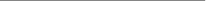 (cégjegyzésre jogosult vagy szabályszerűen meghatalmazott képviselő aláírása)